Зима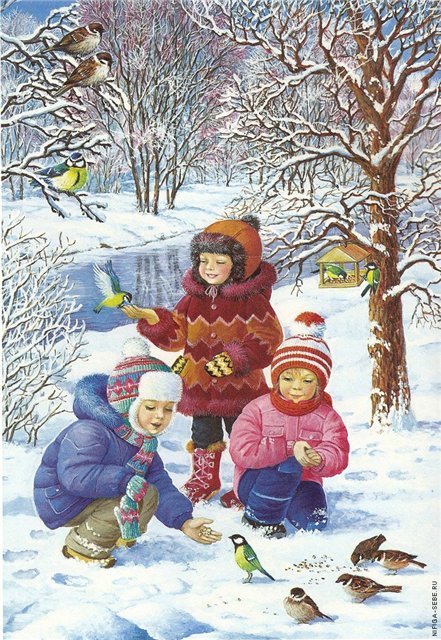 Декабрь-Студенец. Вот и пришла зима. Бережно укрыла природу одеялом чистого белого снега, сковала реки и озера льдами, остужает воздух сильными морозами. Месяц получил название - Студенец, от слова стужа. Еще случаются оттепели, но впереди быть еще долгой зиме. Все больше и больше прибавляет зима снегом. Вот и ночи длинны, морозны и уютны. В домах наряжают елки, ведь скоро Новый Год.Декабрь: нашествие холодовОписание природы зимы начала декабря (I - II неделя)
         Переступает порог белая королева Зима, покровительница ледяных ветров, хозяйка спящего королевства. Сменив влажный хмурый ноябрь, зима тут же устанавливает свои правила. Природа зимой бережно укрыта снежным покрывалом, стянув ледяными оковами, зима будет долго охранять ее сон. Если ноябрь еще не устойчив к снегопадам и снежного покрова не так много, то приход зимы может характеризоваться выпадением большого количества снега. Уже к началу декабря прирост покрова заметен по объему сугробов, которые появляются вдоль дорог, прирост снега составляет около 30 см. Все меньшими днями радует нас месяц, и все более долгими становятся холодными ночи, когда столбик термометра стремительно падает вниз.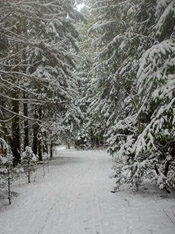          С выпадением большого количества снега, наступают первые непродолжительные морозы. Природа зимой надевает белую шубу, засыпает снегом некогда цветущие полянки, деревья наряжаются в пышные белые наряды, лесные тропинки становятся непроходимыми, на лед ложится снежный покров. Зимняя природа тиха и безмолвна, только слышно редкое щебетание зимних птиц, да сухой хруст веток в зимнем лесу. Погода в декабре еще не самая зимняя и суровая, временами случаются оттепели, но температура стабильно отрицательная с редкими заморозками и понижением до -20° C. И несмотря на частые оттепели и неустойчивость отрицательных температур, холодные арктические ветра все больше будут остужать воздух. Зима еще покажет свой суровый характер.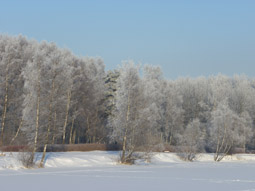 Декабрь в народном календаре"Платон и Роман кажут зиму нам. Снег садится, никого не боиться"         Зима наступает сразу. Описание зимы в народном календаре начинается с Платона и Романа на 1 декабря. Затяжные холода наступают постепенно, чередуясь со скачками оттепелей с внезапными морозцами. Декабрь месяц снежный, снег запорошит дороги, склоны берегов замершей реки, придаст зимнему лесу снежный застенчивый вид. Природа зимой тиха и спокойна, уютно спит, закутавшись в снежные сугробы белого одеяла, к 4 декабря - Введенью сковывает на Руси реки цепким льдом. Замирают реки, теперь лед продержится всю зиму до самых теплых весенних дней.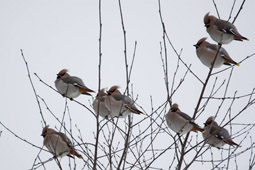          С 5 декабря с дня Прокопа на Руси пробивались первые санные дорожки. Вьюгой много намело снега, а накатанный путь для саней становился гладким и скользким. Известны в описании зимы на Руси санные катания. Запрягали лошадей по русским тройкам и устраивали катания и даже настоящие гонки на санях, что приходилось на 7 декабря - Катерину-Санницу. А 9 декабря - Юрий-Холодный стужу вдыхает, да так, что медведя в берлоге теперь на разбудить. С этого дня вечерами быть в глубинной деревне осторожней надобно, волки все ближе к теплящимся домам подходят, да на одинокую луну голодными ночами вой поднимают. А впереди по народному календарю неделя вьюг и метелей подходит с 12-х чисел зимы, с Парамона и до самого Николина дня снег мести без устали будет.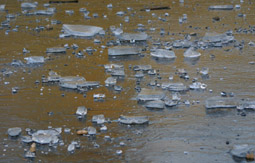 Зима в русской поэзииВ русской поэзии очень много стихотворений посвящено зиме. Падение снега, свежий снег, застарелый снег - все эти образы упоминаются во множестве строк. Например, у Бориса Пастернака:

Снег идет, снег идет.
К белым звездочкам в буране
Тянутся цветы герани
За оконный переплет.

Снег идет, и всё в смятеньи,
Всё пускается в полет,-
Черной лестницы ступени,
Перекрестка поворот.

Снег идет, снег идет,
Словно падают не хлопья,
А в заплатанном салопе
Сходит наземь небосвод.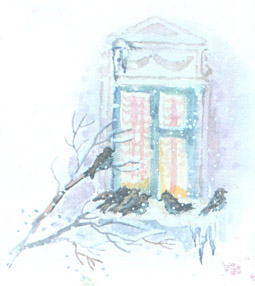 Снег - явление завораживающее. А для поэзии снег одно из ключевых понятий, от него зависит вдохновение и взгляд поэта на мир. Мы сами знаем: выпадает снег и земля преображается, и душа наполняется радостью, настроение делается приподнятым. Зима таит в себе и таинственные, опасные стороны - лютые бури, беспощадный мороз. Есть в ней и радостные, веселые черты - белоснежный пейзаж, похорошевшая природа, радость и торжественность. Кроме того, зимой можно заниматься зимними видами спорта, зимой - время народных гуляний. Вот почему о зиме написано столько замечательных стихотворений русскими поэтами. В описание зимы обязательно добавляется настроение автора, его чувства.Снег, вьюга, зимний ветер часто воспринимаются как живые существа, зима представляется сказочной красавицей. Вот как написал Александр Пушкин: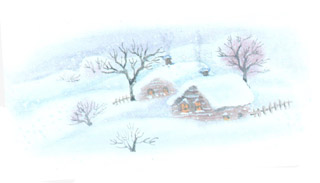 "Вот север, тучи нагоняя,
Дохнул, завыл — и вот сама
Идет волшебница зима."Очень похоже описал зимушку-зиму и Федор Тютчев:"Чародейкою Зимою
Околдован, лес стоит,
И под снежной бахромою,
Неподвижною, немою,
Чудной жизнью он блестит."Каждый из поэтов увидел в зимней природе что-то свое, особенное, дорогое ему. Из этих многочисленных образов складывается образ зимы в русской поэзии.Декабрь: морозами ударитОписание зимней природы декабря (III - IV неделя)
         Настоящая и холодная зима начинается с третьей недели декабря и будет длиться до середины февраля. Зимняя природа в декабре полностью погружена в сон, солнце меньше проводит времени на небе и поднимается низко над горизонтом. Временами несколько декабрьских дней, особенно ближе к новому году, могут стать весьма морозными. Небо в такие дни кристаллизируется и становится чистым и светлым. С конца месяца солнце начинает прибавлять по минуте светового дня, природа с этого времени уже берет курс на предстоящее, хоть и далекое лето.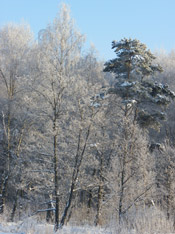           Приближается солнцеворот, приходится на 22 декабря, солнце поворачивается в сторону увеличения долготы дня, и истосковавшийся в отсутствие солнца природный мир как-будто оживает, до теплых дней еще очень далеко, а природа уже тянется к новой весне. Теперь дни становятся не только чуть длиннее, но и ярче и светлей. Облака пестристые, плывут высоко в небе. Солнце светит ярко, наполняя кристально чистый воздух светом холодного зимнего утра, свежестью ясного дня и быстро скрывается за горизонтом еще пока скорого зимнего вечера.Вторая половина декабря в народном календаре"Пришла Варюха - береги нос да ухо "         Народ любит шутить про мороз, вьюгу, отпуская по поводу той или иной даты приметы и народные присказки. Так по тому, как ложится снег, как потягивает дым из трубы и как блестят звезды в зимние ночи, можно было б и погоду предвещать и о зиме приговаривать. От этого и складывались народные поговорки, да приметы, иной раз день ото дня изыском краше. "Варвара мостит, Савва гвозди острит, Никола прибивает, а как загвоздит, так и Егорий намостит," - говорили знатоки погоды.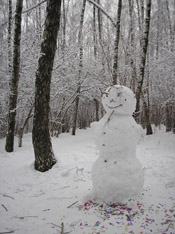           К Варваре до 17 декабря погода морозами трещит, к Никольщине стужу нагоняет. Зачастую с Никольских морозов оттепель проступала. Еще не окончательно зима заковывалась в сухие морозные дни. К концу декабря и дни светлей становятся, и небо от облаков очищается. На Аггея - 29 декабря зима крепчает холодами, устанавливаются яркие солнечные дни. А коли в этот день морозец крепчает, то быть ему до самых Крещенских, а то и сама зима суровой будет. Впереди январь трескучий и февраль вьюжный. Долго еще длиться зиме.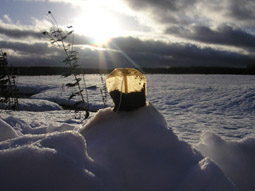 Зима в русской живописиИзображая различные времена года в своих работах, русские художники стремились в первую очередь показать настроение природы. Как правило, зима в русских картинах – это безмятежное время, когда все вокруг скрывается за белоснежным покровом. Многие живописцы стремились показать, что зима – именно русское время года.Чаще всего описание природы зимой создавалось из впечатления от первого снега. Яркий пример тому – картина Аркадия Пластова «Первый снег». Изображение двух крестьянских детей, выходящих из типичной русской избы, символизирует надежду в светлое будущее, ведь только-только закончилась страшная война. И первый снег – один из символов того, что жизнь будет налаживаться. На самом деле Аркадий Пластов больше любил яркие краски, однако в этой картине он обошелся без них, но все же добавил в нее свой любимый элемент – крестьянский быт.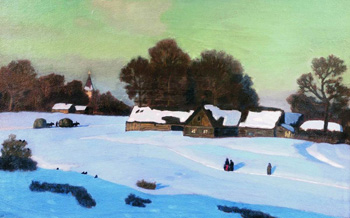 
(Картина Н. Крымова "Зимний вечер")Художник Николай Крымов всегда восхищался русской зимой, ее холодами и снегом. В его картине «Зимний вечер», помимо белого цвета, мы наблюдаем оттенки голубого. Такой цвет необходим, чтобы усилить впечатление от мороза, показать, что на улице очень холодно. И все же, художник включил в свою картину людей, которые идут по снежной тропинке. Такой образ – яркая иллюстрация того, что русский человек не боится даже самую суровую зиму, наоборот, она нравится ему.Январь-Просинец. Наступил новый год, на дворе снега полным-полно и морозно. Зима в самом разгаре, а в самые ясные дни, мороз, особенно, трескуч и щиплет ухо и нос. Свое название месяц получил от ярких наполненных солнцем дней - Просинец.Январь: морозным солнцемОписание природы января (I - II неделя)
         Вот она, настоящая русская зима - январь. Трещат крещенские морозы. Небосвод ясный и чистый, снег слепит глаза от яркого солнечного света. Чем ярче солнце, тем холодней день. Январь это самый зимний месяц, на который приходится полное спокойствие и безмятежность природы, которая отдыхает и набирается сил на предстоящий плодородный год под толстым слоем выпавшего еще с прошлого месяца снега. Температура ровная без резких скачков -10 - 14° C.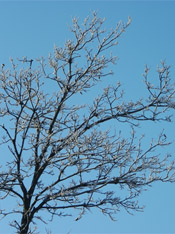          Дни становятся длиннее, даже природа уже чувствует прибавку света. Взять хотя бы веточку тополя, поставить в вазу с водой, и в теплых стенах дома появятся маленькие листочки, а значит и солнце стоит в повороте на весну, и природа приготовилась в томительном ожидании.Январь в народном календаре"Новый год - к весне поворот "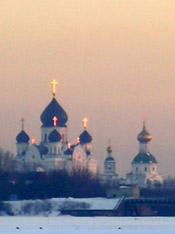          Январь в народном календаре яркий полный праздничных событий месяц. С 7 по 19 января по новому стилю эти январские деньки называли Святками. Дни делились на предновогодние и новогодние дни. Перед Святками шел Рождественский Сочельник. Русская Православная Церковь 7 января отмечает великий праздник - Рождество Христово, перед которым следует Рождественский пост.         Рождество - это светлый праздник, великая радость которого прославляется церковью пением на Великом Повечерии, с которого начинается и продолжается почти всю ночь Всенощное бдение. Весь день великого праздника Рождества Христова на Руси сопровождается колокольным перезвоном и радостными поздравлениями мирян.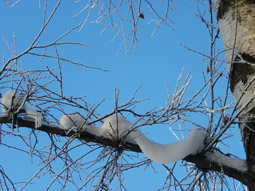          Особой популярностью на Руси пользовались святочные гадания в ночь с 13 на 14 января. Крестьяне, мужики и бабы гадали на урожай в новом году, долго ли продержится зима, и какую благодать пришлет лето. Молодые же девушки гадали на суженого своего. Девушки одевались в самые красочные одежды, усаживались на длинную скамью перед столом, а парни садились по другую сторону стола. Далее сваха с гостями затевали песни, сопровождая их долгими обрядами, гадали на жениха и невесту. Способы гадания были самыми изощренными и разными. Гадали на воске свечей, на молоке, гадали по яйцу, гадали по лаю собак и даже по полену. В последнем обряде девица заходила в сарай и не глядя брала первое попавшееся полено, вынося на свет бабки-свахи смотрели - какое полено, таким будет и будущий муж.Зима в русской поэзииДля поэта русская зима это сказка наяву. Неудивительно, что в волшебном лесу можно встретить необычных сказочных персонажей. В стихотворении Николая Некрасова это мороз-воевода:"Не ветер бушует над бором,
Не с гор побежали ручьи,
Мороз-воевода дозором
Обходит владенья свои."Для этих же поэтов характерен и совсем другой взгляд на зиму: бытовой, озорно-веселый. Этим взглядом смотрят на зиму простые люди, которым зима приносит и больше работы, и больше развлечений. У Пушкина есть строки:"Зима!.. Крестьянин, торжествуя,
На дровнях обновляет путь;
Его лошадка, снег почуя,
Плетется рысью как-нибудь..."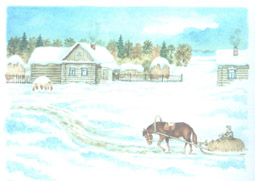 А Некрасов, рассказывая о встрече в лесу зимой с крестьянским мальчиком, писал:"Однажды, в студеную зимнюю пору,
Я из лесу вышел; был сильный мороз.
Гляжу, поднимается медленно в гору
Лошадка, везущая хворосту воз."Январь: середина русской зимы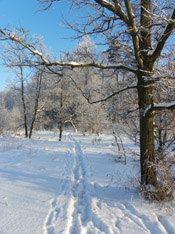 Описание зимней природы января (III - IV неделя)
         Январское солнце самое сильное солнце за всю зиму, хотя еще впереди сезон вьюг и метелей, сейчас погода на дворе стоит ровная и морозная. В зимнем лесу слышится стук дятла, на ветке спящего тополя то и дело прыгает синичка. Среди обнаженных просвечивающих ветвей деревьев, можно увидеть белку-хитровку, резво взбегающую по стволу дерева на самую крону. Лед на реке день ото дня крепчает, покрытый снежным слоем, образует белоснежные поля. Там где река извилиста, течение освобождает воду от льдов, а у берегов все больше и крупнее скапливаются наросты ледяных мостов с горами снега.          В этот месяц не происходит особенно заметных природных изменений. Дни постепенно, пока незаметно, прибавляют в весе, солнце находится чуть выше, чем в декабре, над линией горизонта. Солнце в период крепких морозов светит особенно ярко, но при этом совершенно не делится теплом. Свет солнца ровный. ослепительный и холодный. На конец января приходятся крещенские морозы, погода становится зачастую безоблачной, ветер не сильный, а морозы сухие и пронзительные. Снег под ногами хрустит и сверкает тысячами ледяных кристалликов в слепящих лучах зимнего солнца.Вторая половина января в народном календаре"Афанасий-ломонос - трещит мороз, морозит нос "         Вовсю идут народные гулянья. Святки. Самое время справлять шумные свадьбы. Январь на Руси слыл свадебным месяцем. Днем затевали катание на санях, веселился кто как мог, а вечерами прятались по домам, уберегая дом и хозяйство от нечистой силы. Про вечера после новогодних Святок шептали, как про страшные вечера, на дворе после заката полно могло быть нечисти.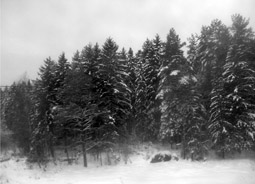           Устанавливаются на Крещение морозы - 19 января. Чем ярче солнце, тем сильней мороз. Ледяной воздух настолько чист, что ночами небо сверкает россыпью звезд. По январю уже начинали судить по лету. Так, 21 числа потянет ветром с юга - быть ненастному лету, а ежели на Григория, 23 января, на стогах иней заметят, быть лету мокрым и прохладным. 25 января - Татьянин день. В этот день особые приметы. День солнцем ясен - ранняя весна придет, а если снегом покроется, - к дождливому лету. Побаловал январь морозным солнцем, чистым днем и с Афанасием-Ломоносом отдает свои полномочия следующему месяцу, февралю. Нечасто теперь придется видеть солнце. Впереди стужи, вьюги и суровые метели.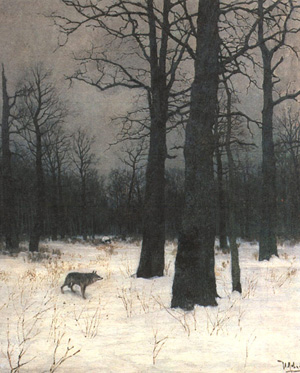 Зима в русской живописиОдни художники видели в этом времени года только грусть и уныние, другие – надежду в скорую весну.
(Картина И. Левитана "Зимой в лесу")Как нельзя лучше передавал свое настроение через описание холодной русской зимы Исаак Левитан. Сразу следует отметить, что этот художник искренне проникся любовью к природе с самых ранних лет, хотя его детство было очень тяжелым: он рано потерял родителей, жил в нищете. Его работа «Зимой в лесу» четко показывает грусть и уныние, и даже чуточку радости не способен добавить снег. Каждый элемент картины выглядит безрадостным: темное небо, одинокие и голые деревья, мерзнущий волк. Кстати, добавить волка в картину Левитану посоветовал его друг Алексей Степанов, чтобы усилить чувство тоски, уныния и одиночества.Февраль-Бокогрей. Солнце припекает - бока пригревает, так и назвали месяц - Бокогрей. Совсем немного и наступит Сретенье, это когда в народе говорят - зима с весной встречается. А там и масленицу на широку ногу гулять, блины печь.Февраль: суров метелью и вьюгойОписание природы февраля (I - II неделя)
         Январь плавно перетекает в стуженный месяц февраль, начало которого часто характеризуется метелями и вьюгами с сильными порывами леденящего ветра. Время от времени на небе устанавливается яркая безоблачная погода, солнце уже чаще и ярче светит, оторвавшись дальше от линии горизонта, но пригревать оно начнет только с середины февраля, когда падающие лучи солнца начнут незаметно пригревать щеки от ледяного мороза.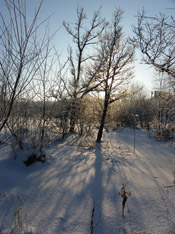          Затихает вьюга. Сильный ветер, меняя направление, мелким снежным порошком так и норовит добраться до лица. Но пометет-пометет, и сквозь снежную пелену вдруг проглядывает ясный солнечный свет. Холодная погода сменяется первыми оттепелями. Солнце теперь дольше стоит над горизонтом, и хоть еще очень слабое, тем не менее в лесу появляются тальники, а на вербе пробиваются мягкими пушистыми точками почки - радостный признак скорой весны. Снег твердеет и покрывается обледенелой корочкой, тропинки теперь притоптаны, дороги имеют приглаженную колею.Февраль в народном календаре"Февраль - зима с весной встречается впервой "         Солнце скоро начнет пригревать, да птицы зимние отлетать, а как Макарьев день наступал - 1 февраля, так и о предстоящей весне начинали думать, в приметы смотрели. Если в первые дни февраля погода ясная, то ожидали ранний приход весны. Ну а если на 2 февраля - Ефимия вьюга запорошит, так и весна задержится с приходом. К 4 февралю ползимы, считалось, позади - Тимофей-Полузимник.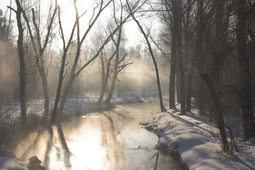          Долго еще зиме быть, и метелям, и морозам еще рано отпускать природу, но все же вторая половинка - теплая зима, и к весне движения становятся более заметными. Еще до весны далеко, а Аксинья-Весноуказательница уже весну предсказывает. Что ни день, то приметы. Какую погоду Аксинья принесет, такой погоде и по весне быть. А вот уже и ветер поднялся. Коли на 10 февраля - Ефрема ветры дуют, сырыми и весна и лето покажутся. 14 февраля на Трифона смотрели ночное небо. Звезд россыпь, то весну долго ждать придется.Зима в русской поэзииДавайте обратимся к творчеству А. С. Пушкина, который понимал, как много забав детворе несет снег, сколько приключений и игр даст им зимняя природа, суровая, но не унылая. Есть у поэта и упоминания о катке:"Опрятней модного паркета
Блистает речка,
Льдом одета.
Мальчишек радостный народ
Коньками звучно режет лёд..."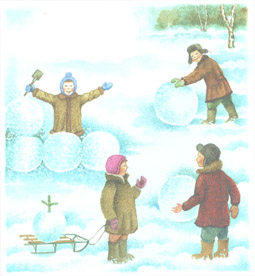 Упоминает Пушкин и другие игры детей:"Вот бегает дворовый мальчик,
В салазки жучку посадив,
Себя в коня преобразив;
Шалун уж заморозил пальчик:
Ему и больно и смешно..."В стихах других русских поэтов природа зимой представлена также разнообразно - и романтично, и грозно, и грустно, и весело. Немало лирических строк посвятил природе Сергей Есенин, в зимнее время она казалась ему спящей, и величественной:"Заколдован невидимкой,
Дремлет лес под сказку сна.
Словно белою косынкой
Повязалася сосна."Февраль: пересечение с веснойОписание зимней природы февраля (III - IV неделя)
         С середины февраля, порой в самые февральские морозы с метелью и стуженными ветрами, зима пересекается с весною, предвестником которой становятся первые яркие, казалось, бы вот-вот теплые, лучи солнца. Солнечный свет проявляет свою яркость и настырность, проникая во все частички спящей зимней природы. Казалось, вот и наступит с дня на день весна, но зима еще долго не будет отдавать свою власть над спящим царством природы, и только к концу месяца солнце начинает чаще пробиваться сквозь белую дымку и пригревать руки, щеки и обнаженные коричневые ветви деревьев.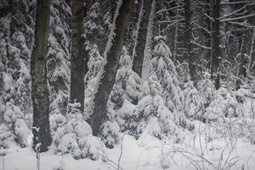           О приближении весны, под воздействием дневного солнца, начинают звенеть сосульки. Снежные завалы покрываются темнеющей коркой. Прогремят последние морозы и на порог заступит весна.          За долгие месяцы зимнего сна, природа вдоволь отдохнула, набралась сил для нового роста. Лес, деревья, кусты, насекомые, весь растительный мир уже готов проснуться, как только придет на смену долгожданное тепло. Едва пробившиеся теплые лучики солнца пока только тешат природу на подъем, зима отступит не сразу. Еще как долго своим суровым характером она будет держать в зимнем плену жаждущий к пробуждению мир, но с первыми лучами солнечного тепла начало растительному сезону будет положено. Весна наступает!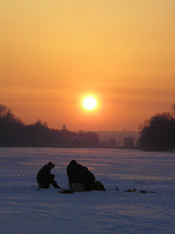 Вторая половина февраля в народном календаре"Прольет Власий маслица на дороги - зиме пора уносить ноги "         Самая серединка февраля. Месяц февраль непродолжительный, весь наполнен ожиданием весны. И, вот, 15 февраля - ключевая дата - Сретенье. Встреча зимы с весной. И солнце уже наполнено весенними силами, и природа в ожидании затаилась, и народ уже к встрече весны-красы готовится. По Сретенью о весне говорили: если тепло и застучит капель, то ждать весну раннюю недолго будет, ну а если снег и холод, то и весна придет нескоро, а приходить долго будет с сыростью и дождями.          Не отпускает зима холода, под конец вдарит морозами. От этого и 17 февраля Николаем студеным прозвали. А 24 - Власьев день, так, вообще, Власьевскими морозами оттягивает зима приход весны , не хочет просто так сдаваться. Но подходит к концу недолгий месяц февраль, а с ним и зима завершает свой сезон. Окончание зимы и наступление новой весны на Руси широко отмечается Масленицей. Всю неделю пекутся блины, устраиваются потешные игры и сжигается чучело. Прощай, зима. А вместе с зимой в "прощенное воскресенье" - просили у знакомых, у родных, друзей прощения. Так, с плясками и гуляньем провожали зиму и радовались весне. Весна пришла!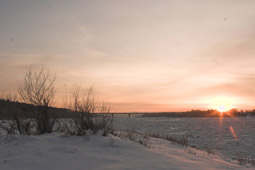 Зима в русской живописиМногие художники видят зиму по-разному для некоторых зима это безмятежность и одиночество, как в известной картине И. Левитана «Зимой в лесу», для других это радостное время года, которое народ проводит в песнях и плясках в ожидании весны. Яркий пример тому картина В. Сурикова "Взятие снежного городка". Так или иначе, но можно с уверенностью сказать, что многие из них считали зиму исконно русским временем года.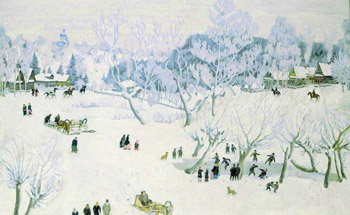 
(Картина К. Юона "Волшебница-зима")Настоящей противоположностью картине «Зимой в лесу» является творение Константина Юона "Волшебница-зима". Картина просто излучает позитив, ведь на ней изображены дети, получающие массу удовольствия от игр на снегу. Здесь зима предстает перед нами источником веселого настроения. Кстати, у Константина Юона имеется много работ, в которых он восхищался именно зимним пейзажем, ведь для него это любимое время года, время чудес и волшебства.Стихи для детей про зимуЗима самое тихое время года. Лес спит, укрывшись белоснежным одеялом снега. Тишина, только изредка слышен хруст веток и завывание метели.Небольшие легкие стихи про зиму для детей наглядно передают очарование зимнего пейзажа природы, рассказывают детям о зимних явлениях природы, снег, мороз и, конечно, новый год. Все это имеет отражение в ярких детских стихах о зиме.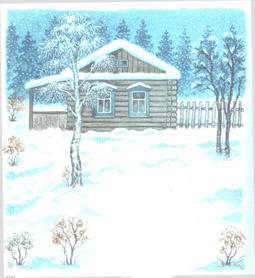 Зимнее утроНочью выпал на деревья
Иней в палец толщиной.
Стала сказочной деревня
И такой родной, родной!
Тишина в ограду льётся,
Всё молчит, молчу и я;
Только слышно, как в колодце
Бултыхается
Бадья...

Тимофей БелозеровПервый снег- Ой, мамочка, погляди,
По всему двору
Сколько белых
Бабочек,
Так много их
Я никогда не видел-
- Нет, мой маленький,
Это не бабочки,
Бабочки улетели
Вместе с цветами.
Это снег идет,
Это снежинки,
Похожие
На белых бабочек.

Ованес ТуманянСинее и белое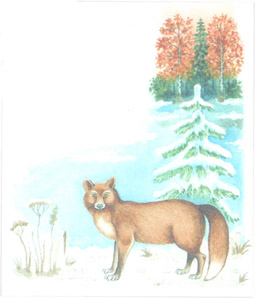 (перевод И. Тумаковой)Белая зима. Все в инее.
Снежная баба от стужи синяя.
Ни обеда не ест, ни ужина.
Снежная баба, ты простужена?
- Что ты, чудак, тепла мне не нужно.
С синею стужей живу я дружно.
Что может быть лучше мороза да инея?
Земля белая. Небо - синее.

Франтишек ГрубинВ морозСнег на улице и стужа.
Крепким льдом забита лужа.
От дороги робко
Веточками тропки
Тянутся к домам:
- Погреться можно к вам?

Валентина ЛанцеттиЗима-рукодельницаСнова в заботах зима-рукодельница -
Пусть потеплее природа оденется.
Много зима заготовила пряжи,
Белые вещи без устали вяжет:
Сонным деревьям - пушистые шапки,
Ёлочкам - варежки вяжет на лапки.
Шила, вязала и очень устала!
- Ах, поскорее весна бы настала...

Е. ЯвецкаяБерезаБелая береза
Под моим окном
Принакрылась снегом,
Точно серебром.
На пушистых ветках
Снежною каймой
Распустились кисти
Белой бахромой.
И стоит береза
В сонной тишине,
И горят снежинки
В золотом огне.
А заря, лениво
Обходя кругом,
Обсыпает ветки
Новым серебром.

Сергей ЕсенинЗимние краскиЗаготовила зима
Краски все для всех сама.
Полю - лучшие белила,
Зорям - алые чернила.
Всем деревьям - чистые
блестки серебристые.
А на улице - ребят
разукрасила подряд.
Как художник, красит разным:
кто играет - красит красным.
Кто боится шевелиться -
краска синяя годится.
Ни за что не выпросить
по-другому выкрасить!В. ФетисовКуда в машинах снег везут?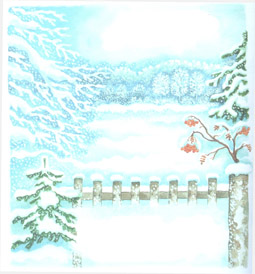 Куда в машинах снег везут?
Наверно, в странах жарких
Его ребятам раздают
На Новый год в подарках,
Получат полные кульки -
И все бегом играть в снежки!
Снежки не долетают,
На жарком солнце тают,
И только лужи там и тут...
Куда в машинах снег везут?

Ирина ТокмаковаЩенок и снегНа первый снег взглянул щенок
И ничего понять не мог.
- Откуда столько белых мух
Набилось к нам на двор?
А может это птичий пух
Летит через забор?..
Он пасть раскрыл - и снегу хвать -
И стал задумчиво жевать.
Жует, жует, но вот беда!
На языке одна вода.
Совсем сконфузился щенок
И в конуру обратно лег.
Он был не глуп, а просто мал
И снег впервые увидал...

Л. ДьяконовСнежокСнежок порхает, кружится,
На улице бело.
И превратились лужицы
В холодное стекло.

Где летом пели зяблики,
Сегодня - посмотри! -
Как розовые яблоки,
На ветках снегири.

Снежок изрезан лыжами,
Как мел, скрипуч и сух,
И ловит кошка рыжая
Веселых белых мух.

Николай НекрасовЗдравствуй зимушка-зима!Здравствуй, зимушка-зима!
Белым снегом нас покрыло:
И деревья и дома.
Свищет ветер легкокрылый -
Здравствуй, зимушка-зима!
Вьется след замысловатый
От полянки до холма.
Это заяц напечатал -
Здравствуй, зимушка-зима!
Мы для птиц кормушки ставим,
Насыпаем в них корма,
И поют пичуги в стаях -
Здравствуй, зимушка-зима!

Г. ЛадонщиковСнежинки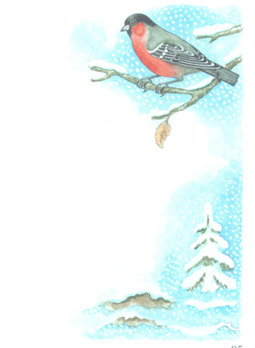 Снежинки, снежинки
На щечках у Нинки,
Застряли в косичках,
Висят на ресничках,
Мешают смотреть.
Зажала в ладошку,
Хотела немножко
Снежинки погреть. 
Покрепче прижала,
Но что с ними стало?
Какая беда!
Пропали снежинки,
В ладошке у Нинки
Только одна вода!

М. Клокова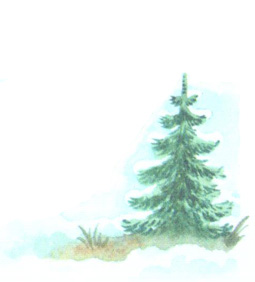 Ёлочка(перевод М.Сидоренко)По сугробам, по кустам
Скачет заяц белый.
Нет норы ни здесь, ни там
Что же зайцу делать?
Он охотника боится,
Он от страха весь дрожит.
Заяц скачет, заяц мчится,
Заяц к елочке бежит.
Спрячь меня, елочка,
Поскорей!
Спрячь меня, зеленая.
Пожалей!
И накрыла быстро
Елочка ветвями
Бедного зайчишку
С длинными ушами.
Только виден хвостик,
Ну да не беда:
Хвостик можно спрятать
В снег
Всегда.

Д. Хорол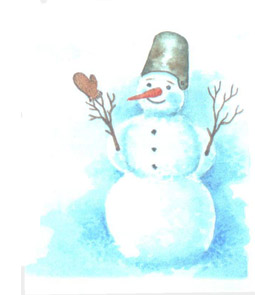 Снеговик(перевод (Берестов В.) )Снеговик, снеговик
Жить на холоде привык.
Вы не бойтесь за него
И во мгле морозной
Оставляйте одного
Зимней ночью звездной.
В трубке у снеговика
Иней вместо табака.
И, метлой вооружен,
Он стоит, не дышит.
И часов домашних звон
Он сквозь стены слышит.

Карем МорисМороз"Бураны, вьюги и метели...
Как много с ними канители,
Как много шума, толкотни!
Как надоели мне они!" -
Так проворчал мороз угрюмый
И речку лед сковал без шума,
Деревья скрыла седина,
И наступила тишина.

Валентин БерестовЧто такое Новый Год?Что такое Hовый год?
Это - дружный хоровод.
Это - дудочки и скрипки.
Шутки, песни и улыбки -
Вот, что значит,
Вот, что значит Hовый год!

Что такое Hовый год?
Hовый год - мороз и лед!
И в танцующих снежинках
Hезаметные пружинки.
Вот, что значит,
Вот, что значит Hовый год!

Михаил ПляцковскийНаша ЁлкаПосмотри в дверную щелку -
Ты увидишь нашу елку.
Наша елка высока,
Достает до потолка.
А на ней висят игрушки -
От подставки до макушки.

Е. ИльинаСкоро Новый ГодСкоро, скоро Новый год!
Он торопится, идет!
Постучится в двери к нам:
Дети, здравствуйте, я к вам!
Праздник мы встречаем,
Елку наряжаем,
Вешаем игрушки,
Шарики, хлопушки...
Скоро Дед Мороз придет,
Нам подарки принесет -
Яблоки, конфеты...
Дед Мороз, ну где ты?!

З. Орлова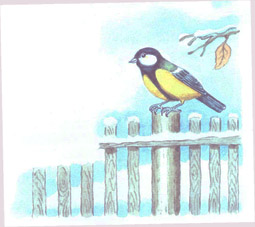 Старый ГодВсе ждут, конечно, Новый год,
А я - жалею Старый.
Ведь он совсем от нас уйдет!
Мне даже грустно стало.
А я уже привык к нему,
Я за год с ним сдружился.
Я с ним сдружился потому,
Что плавать научился,
Что море видел первый раз
И что сестренка родилась.

Мне правда грустно стало,
Что год уходит Старый.

Е. ГригорьеваСнегириВыбегай поскорей
Посмотреть на снегирей.
Прилетели, прилетели,
Стайку встретили метели!
А Мороз-Красный Нос
Им рябинки принес.
Хорошо угостил,
Хорошо подсластил.
Зимним вечером поздним
Ярко-алые грозди.

А. ПрокофьевЗагадки про зимуСнег на полях, лёд на водах, 
Вьюга гуляет. Когда это бывает? 
(Зима) 

Хоть сама - и снег и лед,
А уходит - слезы льет.
(Зима) 

Она покрыта белой бумагой 
и листьев нет на деревьях 
что же это за мадам?
(Зима) 

Чтобы осень не промокла, 
Не раскисла от воды, 
Превратил он лужи в стёкла, 
Сделал снежными сады. 
(Мороз, зима)

Дел у меня немало - я белым одеялом 
Всю землю укрываю, в лёд реки убираю, 
Белю поля, дома, а зовут меня ... 
(Зима) 

Кто, угадай-ка, седая хозяйка?
Тряхнула перинки - над миром пушинки.
(Зима)

Кто поляны белит белым
И на стенах пишет мелом,
Шьет пуховые перины,
Разукрасил все витрины?
(Зима)

Запорошила дорожки,
Разукрасила окошки.
Радость детям подарила
И на санках прокатила.
(Зима)

Кто в холод не боится
Остаться без перинки
И вытряхнет на землю
Летящие пушинки. 
(Зима) 

Хоть сама
- И снег, и лёд,
а уходит слёзы льёт.
(Зима) 

Ни ведёрка,
Ни кисти, ни рук,
А побелит
Все крыши вокруг. 
(Зима) 

Скатерть бела
Весь мир одела.
(Зима)

После осени пришла.
И сугробы намела.
(Зима)

Не болела, 
А белый саван надела.
(Зима)

Я тепла не потерплю:
Закручу метели,
Все поляны побелю,
Разукрашу ели,
Замету снежком дома,
Потому что я ...
(Зима)

Явилась вслед за осенью
Я по календарю.
Я самый лучший праздник вам
На радость подарю!
А землю белым снегом я
Укутала сама.
Ребята, отгадайте-ка,
Ну, кто же я? ...
(Зима)

Замела я всё вокруг,
Прилетев из царства вьюг.
Осень, лучшую подружку,
Я отправила на юг.
Я морозна и бела
И надолго к вам пришла.
(Зима)

Лишь стукнет она
К нам в окошко снежком,
Мы санки берём
И на горку - бегом!
(Зима)

На юг уж птицы улетели,
Пришли морозы и метели.
Стоят деревья в серебре,
Мы лепим крепость во дворе.
(Зима)

Блеснул мороз. И рады мы
Проказам матушки ...
(Зимы)

Снег идёт,
Под белой ватой
Скрылись улицы, дома.
Рады снегу все ребята
- Снова к нам
Пришла ...
(Зима)

В эту холодную пору
Любим кататься
Мы с горок.
И для прогулок
На лыжах
Лучше сезона не сыщешь.
(Зима)

Неожиданно метели
С воем жутким налетели.
Осень в страхе убежала,
А она хозяйкой стала.
(Зима)

Раскрыла снежные объятья,
Деревья все одела в платья.
Стоит холодная погода.
Какое это время года?
(Зима)

Вот уж месяц снег идёт,
Скоро встретим Новый год,
В снежной спячке вся природа.
Подскажи мне время года.
(Зима)

Тётушка крутая,
Белая да седая
В мешке стужу везёт,
На землю снег трясёт,
Сугробы наметает,
Ковром землю устилает.
(Зима)

Мороз морозит,
Лёд леденит,
Вьюга гуляет,
Когда это бывает?
(Зима)

Белым снегом замело
Луг и лес кругом.
И, затихнув, речка стала,
Скованная льдом.
(Зима)

Крыша в шапке меховой,
Белый дым над головой,
Двор в снегу, белы дома.
Ночью к нам пришла ...
(Зима)

Придёт неслышными шагами,
Незримо стужею дохнёт
И, всё вокруг покрыв снегами,
Вдруг всем нам уши надерёт:
Зачем, мол, вы в такой мороз
Из дома высунули нос?
(Зима)

Наступили холода.
Обернулась в лед вода.
Длинноухий зайка серый
Обернулся зайкой белым.
Перестал медведь реветь:
В спячку впал в бору медведь.
(Зима)

Ветви белой краской разукрашу,
Брошу серебро на крышу вашу.
Теплые весной придут ветра
И меня прогонят со двора.
(Зима) Кручу, урчу,
Знать никого не хочу.
(Метель)

Отдыхают мужики,
На них белы колпаки,
Не шиты, не вязаны.
(Деревья в снегу)
Из овечьей шерсти тонкой.
Как гулять - так надевать,
Чтоб не мёрзли пять да пять.
(Рукавички)

Их треплют, катают,
А зиму таскают.
(Валенки)

Бегут полозки,
Задрав носки.
(Лыжи)

Бегут по дорожке
Доски да ножки.
(Лыжи)

Кто никуда никогда
Не опаздывает?
(Новый год)

В круглом окне
Днём стекло разбито,
К вечеру вставлено.
(Прорубь)

Гуляю в поле,
Летаю на воле,
Кручу, бурчу,
Знать никого не хочу.
Вдоль села пробегаю,
Сугробы наметаю.
(Метель)

Рассыпала Лукерья
Серебряные перья,
Закрутила, замела,
Стала улица бела.
(Метель)

Текло, текло -
И легло под стекло.
(Замерзающая речка)
Конь бежит,
А шкура лежит.
(Река подо льдом)

Сито большое,
Сито голубое.
Сеет-веет белый пух
На леса, дома, на луг.
(Небо и снег)

Расходится детина — удержу нет, уляжется — не видать, не слыхать. (Ветер.)

Бежал по одной улице. 
На другую перешёл,
И по третьей полетел. (Ветер.)

Без рук, без ног, а ворота отворяет. (Ветер.)
Гуляет в поле, да не конь, летает на воле, да не птица. (Метель, вьюга.)
Без рук, без ног по полю скачет, в село помчится, в двери стучится. (Ветер.)
Без рук, без ног, пополю рыщет, поёт да свищет, деревья ломает, к земле траву приклоняет. (Ветер.)
Без рук, без ног, под окном стучится, в избу просится. (Ветер.)
Белая морковка зимой растет. (Сосулька.)

Вдоль села бежит кобыла весела, под конец хвоста висит полон кошель овса.
Бежит да потряхивает. (Метель, вьюга.)

Гуляет в поле — да не конь, летает на воле — да не птица. (Метель.)Приметы, пословицы и поговорки про зиму. Народный календарь.Примета - это отличительный признак, по которому можно узнать кого-либо или что-либо.Зиму подразделяют на подсезоны:Первозимье - 25 дней - с 27 ноября;
Коренная зима - 55 дней - с 22 декабря;
Переломзимы - 31 день - с 15 февраля.Зима включает три календарных месяца - декабрь, январь, февраль и составляет 90-91 день (в високосный год). По фенологическим сезонам года зима включает 111 дней с 27 ноября по 17 марта. Зима приходит с северо-востока. По астрономическому календарю она начинается в северном полушарии с декабрьского солнцестояния (22-23 декабря) и длится до мартовского равноденствия (21-22 марта). Метеорологи делят зиму на два периода: мягкая и холодная зима. Зиме присущ камень алмаз, отражающий прозрачность льда, слепящие искры снежинок.Люди с древнейших времен отметили четыре важные точки отсчета времени - зимнего и летнего солнцестояний, весеннего и осеннего равноденствий. С зимним солнцестоянием связаны рождественско-новогодние праздники, которые называют зимними святками. Рождество - день рождения Христа (7 января).Народный календарь определяет зиму с заморозков, а окончание - по капелям, беря за основу явления живой природы. Поэтому наступление зимы определяется разным периодом времени.В некоторых календарях указывают такие названия: Предзимье, Глухозимье, Предвесенье.Зиму в народе называют: Зима. Зимка, Зимочка, Зимушка, Зимонька, Зимишка (хилая), Зимища (строгая, долгая), Седая Чародейка.Календарь зимы:ДекабрьДругое название декабря: зима, стужайло.1 декабря - день Платона и Романа. Каков Платон и Роман, такова и зима. Выступила свежая ржавчина на щеколде - жди непогоды. Коли на мучеников Платона и Романа день теплый, то и зима будет теплая. Платон и Роман покажут зиму нам. Гляди зиму с Платона и Романа, чтобы похвалить ее на масленицу. По народному поверью, по температуре воздуха в этот день можно судить о температуре грядущей зимы.
2 декабря - именины у Адриана. Ранний осенний прилёт птиц с севера - признак ранних холодов. 
3 декабря - Прокл. Коли 3 декабря снег шел, то 3 июня пойдет дождь.
4 декабря - праздник Введения Пресвятой Богородицы во храм. В этот день, по народному преданию, по земле проезжает сама Зима в белоснежной шубе и своим ледяным дыханием навевает снежные узоры на оконные стекла. Введение накладывает на воду леденье. Введение ломает леденье - к оттепели. На Введение похолодание - к строгой зиме.
5 декабря - Прокоп. Пришел Прокоп - разрыл сугроб, по снегу ступает - дорогу копает. Проком, заверни пирожок в сугроб. Шли ставить вешки у дорог, чтобы в метели с пути не сбиться.
6 декабря - Митрофан. Если 6 декабря моросил снег и ветер с севера, то 6 июня будет ветер с севера и дождь побрызгает.
7 декабря - Катеринин день. Открытие извоза, страды санной. Проходили гулянья. "Катеринин день пришел — катанье привел". Катерина — покровительница брака и невест. Парни молились Екатерине, чтобы уберегла их от "злой жены". Гонки на санях. Скатывали сани с горы. "Екатерина на санях катит к зимнему Егорию (9 декабря) в гости". Собирались всей деревней смотреть на парней и молодых мужиков, поболеть за своих, оценить лошадей. Девушки отдавали должное женихам за их удаль, сноровку, силу. "Не спится, не лежится, все про милого грустится", "У невесты женихов сто один, а достанется один". "А с Екатерины зима доймет не мытьем, так катаньем, не голодом, так холодом". А бывает и наоборот, что иногда на "Екатерину зима еще заплачет". Помнить надо, что "хвали зиму только после Николина дня". Вот и пойдут, подчас, с Екатерины оттепели да туманы и слякоть — тогда морозов уже не жди раньше Варварина дня (17 декабря) — Варварских да Никольских (19 декабря). Ясная погода на Екатерину - к морозной зиме.
8 декабря - Клима-холодного. Мороз ярый случается. Подзадоривает мужика: "Я потешу, а ты бей в ладоши, пляши". Говорят, волки собираются возле избы родившегося в этот день.
9 декабря - день Юрия (Егория) холодного. Это - день памяти святого Георгия Победоносца, которого в народе называют Егорием или Юрием и вторые именины которого приходятся на 6 мая (Юрий теплый). "Вот тебе, бабушка, и Юрьев день!". Когда-то на Юрия крестьяне имели право переходить от одного помещика к другому, о чем заранее сообщали своему помещику на Михайлов день. Многие весь год ждали Юрьева дня, чтобы использовать данное им право. Но указом Бориса Годунова крестьяне были лишены этого права, с того времени и пошла поговорка о бабушке и Юрьевом дне с многочисленными вариантами: "Сряжалась баба на Юрьев день погулять с барского двора, да дороги не нашла". Считалось, что с Юрьева дня по деревням начинают бродить волки за добычей. В это же время забираются в свои берлоги медведи на зимнюю спячку. После Юрия холодного люди, по обычаю, выходили к колодцам "слушать воду". Если не слышно было плеска воды - это предвещало теплую зиму.
10 декабря - Зимнее Знамение, Романа. По тучам, по звездам, по ветрам гадают о погоде. Северный ветер, если к нему лицом встать, унесет тяготы, горести, надсады. Святому Роману молятся о разрешении от бесплодия. Ко дню Романа рыбы должны схорониться в ямах и омутах на зимовку, зато идут на нерест налим, сиг и ряпушка.
12 декабря - Парамон. Если на Парамона с утра хорошая погода, весь декабрь будет ясным. Если же метет метель, то такая же погода сохранится и до Николы зимнего (19 декабря). Если на Парамона взошла багряная заря - жди больших ветров. На Парамона снег - мороза до Николы не видать.
13 декабря - Андрей Первозванный. Вторично слушают воду: тихая вода - хорошая зима, шумная - предстоят морозы, бури, метели. Результат сверяют с тем, что дал Юрьев день. "Коли в Андреев день снег пойдет и уляжется, то еще 110 дней пролежит". Народ примечал: "Коли в Андреев день холодно и ясно — добрая примета, а коли тепло — плохая". В этот день также "наслушивали" воду подо льдом и в колодцах: не волнуется, тихая — к хорошей зиме, шумная — к морозам, буранам, метелям. Девушки в этот день гадают о замужестве.
14 декабря - день пророка Наума. "Пришел Наум, зимний ветер подул". "Пророк Наум, наставь на ум" — в этот день, по обычаю, отдавали отроков в ученье сельским грамотеям.
17 декабря - день Варвары. Варвара - строгая святая. Характер у Варвары суровый. Примечали: придет Варвара - заварварят и морозцы. Трещит Варюха - береги нос и ухо. На Варвару ясный день - жди мороза.
18 декабря - день Саввы-сальника. По народным поверьям Савва продолжает Варварину работу: "Варвара мостит, Савва стелет". На Савву нельзя ругаться тому хозяину, у которого есть лошадь. Савва имеет обыкновение дороги санить, опуская температуру с холода на тепло, но не намного. "Савва салит, ледяные настилы стелет". Если на Савву дул сильный ветер, такого же ветра следовало ожидать в течение всей оставшейся части месяца после Петра.
19 декабря - Никола. Никола Чудотворец, Микола зимний, холодный. Один Никола травный, другой морозный. Какой день в Николу зимнего, такой и в Николу летнего. Никола загвоздит после Николина дня. Хвали зиму после Николина дня. Первые серьезные морозы - никольские. Подошел бы Николин день, будет и зима. Коли на Михайлов день зима закует, то на Николу раскует. Провезли зиму на санках до Николы, вот тебе и оттепель. Коли на Николин день след заметает, дороге не стоять. Если на Николу погода ясная - ударят морозы. Коли снег привалит вплотную к изгороди - плохое лето, а коли есть промежутки - урожайное.
20 декабря - Амвросия. Этот день подводил черту зимним праздникам года. "Пришел Амвросий — праздники отбросил". Девушки принимались за шитье на грядущее житье. "Красная шелчинка по серебряному полю снует — девка на житье шьет".
22 декабря - день Анны. Анна - святая прогрессирующая. В день Анны световой день прибавляется на воробьиный шаг. Анна зиму сдвинула. Солнце на лето, зима на морозы. Если на Анну Зимнюю лучисто и светло - 31 декабря ясно и морозо, хмуро - и на деревьях иней - к пасмурному и теплому новогодью.
25 декабря празднуют день Спиридона–солнцеворота - самую длинную ночь и самый короткий день в году. "Солнце на лето - зима на мороз", - говорят об этом дне. После Спиридона-солнцеворота день прибавлялся "на куриный шаг" или "на воробьиный скок". В ночь на Спиридона можно было услышать стук в стены дома: считалось, что это стучится зима, поднимая хозяек топить печи. По обычаю, на Спиридона дети просили солнышко вернуться, и если в этот день солнце показывалось и "играло", то на Святки ожидалась хорошая погода. Если на Спиридона солнечно - новогодье будет ясным и морозным. Охотники подмечали: с Солнцеворота медведь в берлоге на другой бок заваливается. Молодая Луна, наступающий год будет благоприятный.Луна на ущербе - наступающий год будет тяжелый.
26 декабря - день мученика Евстрата, Евгения. "Мученик Евстрат солнышку рад". С этого дня наблюдают за погодой 12 суток, считая, что каждый день показывает погоду одного месяца следующего года: 26 декабря соответствует январю, 27 — февралю, 28 — марту и т.д. до Рождества (7 января), которое укажет погоду в декабре текущего года.
29 декабря - день пророка Аггея, судят о погоде на Святки. Если на Агтея выпадет много инея - на Святки ляжет глубокий снег. Коли на Аггея сильный мороз, то стоять ему до Крещения. Аггей иней сеет. Если на Аггея сильный мороз, то стоять ему до Крещенья (до 19 января). Холодный Аггей - к лютой зиме. При ветре в этот день примечали: если снег к заборам привалит вплотную — плохое лето, если промежуток остается — урожайное.
В ночь с 30 на 31 декабря, предпоследнюю ночь уходящего года, по старинному обычаю, люди разжигали костры и бросали в них слепленных из снега снеговиков. Если пламя скоро гасло, на Святки ожидалась ясная, солнечная погода.
31 декабря - Симеона (Модеста) Новолетью пора. Резали поросенка и жгли колоду — корыто, выдолбленное в стволе дерева. В огонь подбрасывали выметенный из избы сор, и горел он 6 дней в Новом году — очищали дом от всего плохого, что было в прошедшем году.ЯнварьДругое название января: просинец, перелом зимы, перезимье.Новому году — начало, зиме — серёдка, издавна говорят в народе об этом месяце. И условно изображают его двуликим: старым лицом он обращен в прошлое, молодым — в будущее.1 января - День памяти былинного богатыря Ильи Муромца, оберегателя Руси, заступника мужичьего. Хоть умри, а со своей земли не сходи. Богатый снежный покров в этот день был вестником хорошего урожая. Звездное небо в новогоднюю ночь — к урожаю. Звезд густо — ягод много; сильный ветер в этот день обещает урожай орехов, а звездная, лунная ночь — урожай гороха и чечевицы. На Новый год сильный мороз и малый снежок — к неурожаю хлебов, а если тепло и нет снега — к неурожаю. Если утром густой иней на деревьях, то год будет урожайный, а если его нет — не жди хорошего урожая.
3 января - день Петра-полукорма. Половина зимнего корма скотом съедена. В этот день перелопачивают закрома, оберегают запасы хлебные. Чтобы неведомая сила из зерна всхожесть не изъяла. Если в январе эхо далеко уходит - морозы крепчают.
4 января - Анастасии-узорешительницы. Покровительнице беременных молятся при родах. Думали в этот день о роде-племени славянском, славили мать. Кашу готовили, закармливали беременных, чтобы оградить их от выкидышей и от всяких болезней.
5 января - день Федула. Обращают внимание на ветер: "Пришел Федул, ветер подул — к урожаю". Благоприятным признаком для урожая считаются ясные дни во время всего Рождественского поста.
6 января - день рождественский или первый Сочельник (Сочевник), богатая кутья, коляда, канун святок. Не едят "до звезды", и то лишь ячменную кашу с медом, взвар плодов с хлебом, оладьи медовые, блины да пироги постные. Считалось, что нельзя встречать Рождество в черном ("приходить на пир в печальной одежде"). Со "святого вечера" до 14 января хозяйки не выметают сор из избы, чтобы потом весь мусор, собранный в кучу, сжечь во дворе.
7 января - Рождество Христово. Святки: славят Христа, ходят с вертепами (с ящиком кукольных представлений на библейские и комические сюжеты), со звездой. В этот день бывают сильные морозы. Кошка стену дерет - к непогоде, клубком лежит - на мороз. Ясная круторогая луна: зимой - к стуже, летом - к ветрам. Какая погода после Рождества, такая же будет и после Петрова дня (12 июля). В ночь под Рождество хорошей приметой считался иней: большой иней в первые три дня Рождественских праздников сулил богатый урожай. Примечали также, что если в эту ночь небо звездное, то в наступающем году надо ждать хорошего приплода скота, гусей и богатого урожая на ягоды. "На Рождество небо звездисто — урожай на горох". В день Рождества замечали: если лежит густой иней или идет снег хлопьями, летом будет изобилие хлеба. Хороший санный путь и черные тропинки в этот день предвещали богатый урожай гречихи. Ясный день — к урожаю. "Если Рождество приходится на среду, зима будет плохая, весна дурная, жатва добрая, пшеница помалу, вина много, скоту мор, старым пагуба", "Если Рождество пришлось на молодой месяц, то год ожидается благоприятный; но если оно на ущербе месяца, лето будет сырое, а год — тяжелый для скота". Если в день Рождества между заутреней и обедней спокойно, тихо падает снег — хлеб будет хороший. Если в день Рождества идет снег, будет урожай орехов. Если в день Рождества холодно и вьюга, будет холодно летом. В Рождество день теплый — хлеб будет темный, густой. Если метель — пчелы хорошо роиться будут. Если на святках снег — будет много малины. Если святки морозные —будет урожай хлеба, потому что во время цветения зерновых будет дождь летом (около Петрова дня — 12 июля). Темные святки — молочные коровы. Светлые святки — куры будут хорошо нестись. 
12 января - день Онисьи-желудочницы, Федоры. Резали свиней. Варили свиную требуху. Гадали о зиме по печени и селезенке. В народе этот день называли "Порезухой" — резали на угощенье поросят. "Осенняя Федора (24 сентября) подол поднимает (от грязи), то зимняя Федора платком рыло прикрывает (от холода)". Воробьи дружно расчирикались - к оттепели.
13 января - Васильев вечер. Канун старого Нового года. Вторая (богатая) кутья. Перед новогодьем устраивали "щедрование", "щедровки". Хозяйки наготавливали снеди, чтобы можно было угостить всех приходящих знакомых и соседей; считалось, что щедрый стол обеспечит хозяину достаток на весь год. Молодежь колядовала, увлекалась гаданием. По домам ходили ряженые. На Васильев вечер день прибывает на куриный шаг (1 час). "Васильева ночь звездиста — к урожаю ягод". Садоводы в полночь встряхивают яблони, для урожая. Если в ночь ветер дует с юга — год будет жаркий и благополучный; с запада — к изобилию молока и рыбы; с востока — жди урожая фруктов.
14 января - Васильев день. Покровитель свиней, хранитель садов от червей. Варили поросячьи ножки, чтобы ноги у людей не болели. Девицы разгадывали сны и гадали. Крестьяне примечали: если на Новый год Луна идет на ущерб, весной воды большой не будет, если же Луна идет на прибыль, то весной воды будет много. "Васильева ночь звездиста — лето ягодисто". От ясного звездного неба в этот вечер ожидают хорошего урожая гороха, но при этом замечают, что если звезды к утру померкнут, то горох не дозреет благополучно. Вьюга и ветер в Васильев вечер обещают большой урожай орехов. Утром встряхивали яблони. Если снег падал с самого утра — вся зима предвиделась снежной. "Снег в этот день или туман обещают урожай". Если ветер дул с востока, следовало ожидать жаркое и сухое лето, если с юга — умеренное, западный ветер обещал мокрое лето, северный — холодное, с градом. Если к этому дню около кладей, стогов и заборов выдуло снег, то это к урожаю, а если привалило снег к стенкам и стогам, то к неурожаю. Верили, если на деревьях иней, то год будет урожайный. Полная прорубь воды и туман на этот день предвещают большие разливы рек.
17 января - Феклистов день (памяти преподобного Феоктиста) славится наиболее причудливыми святочными гаданиями. "Святой Феклист гадать речист", - гласит поговорка. По народному поверью, в этот день нужно было зашить в ладанку чертополох и носить на шее, у креста - для ограждения от порчи и помощи странникам.
18 января (вечер) - по народным поверьям, канун Крещения, знаменитый "крещенский вечерок" (второй сочельник). - время разгула нечистой силы. Она норовит проникнуть в дом оборотнем - в любом обличье. Чтобы оградить жилище от проникновения в дом нечистой силы, ставят мелом на всех дверях и оконных рамах знаки креста, который считается надежной защитой от всего бесовского. Не поставь в крещенский сочельник креста на дверях - быть беде, считали в старину.
День покаяния и строгого поста, подготавливающий верующих к 19 января. Обряд праздника отличается торжественностью и пышностью, главное место в нем занимает освящение воды. В этот вечер собирали снег и верили, что он исцеляет недуги — онемение в ногах, головокружения, судороги. Крещенский снег хорош для умывания, поэтому воду из него стараются долго сохранять. Собрали и для бани: "Баня все исправит, снеговая баня красоты прибавит". Совершалось два освящения воды: одно накануне Крещения — внутри храма, другое — в самый день Крещения — на ближайшей реке или озере. В полночь ходят по воду на реку. Считали, что в эту пору вода в реках колышется. Почерпнув воды, приносили ее домой и сохраняли: считалось, что вода эта может стоять несколько лет в закрытом сосуде, не портясь, только бы никто нечистый к ней не прикасался. Этой водой окропляют ульи во время собирания роев. "Снегу под Крещение надует — хлеба прибудет", "Если утром идет снег, уродится ранняя гречиха; в полдень пойдет снег — уродится средняя; вечером пойдет — поздняя". Если в эту ночь звезды сильно блестят, хлеб будет хорошим. "Небо чистое в Крещенскую ночь — будет много гороха", "Яркие Крещенские звезды — к хорошему приплоду овец и породят белых ярок", "Звезд не видно — не будет грибов". Если в этот день будет метель — то же будет и на масленицу; если будут сильные ветры с юга — лето грозовое. "Если метель, то мести ей и через 3 месяца". В крещенскую ночь иней падает на те хлеба, которым назначено родиться в следующее лето, а те, которым не родиться, остаются сухими. Поэтому выставляют на ночь разный хлеб в чашках и утром осматривают: на которых из них пал иней, тому родиться. "В ночь Крещения на деревьях много инея — урожайный год будет".
19 января - Святое богоявление. Крещение господа бога и спаса нашего Иисуса Христа. Если кто-нибудь крещен в этот день - быть ему счастливейшим человеком на всю жизнь. Добрым предзнаменованием считается также, если в этот день сговорятся о будущей свадьбе. "Крещенское рукобитье - к счастливой семье", - говорили в народе. В этот день бывают сильные морозы "крещенские морозы".
20 января - Иоанна Крестителя. С утра, прежде чем сесть за стол, пили крещенскую воду Иордани (по названию реки, в которой крестили Иисуса Христа). Работы отменялись.
21 января - день Георгия. В этот день окончательно прощались с колядными праздниками. До обеда не работали, а после полудня брались за неотложные работы. В этот день принято угощать кума с кумой. Считается, что такое угощение приносит здоровье детям. Кум и кума, приходя в званый дом, приносят в подарок брусок мыла и полотенце и, вручая его, говорят: "Вот тебе кума, мыльцо да белое белильце для крестника". В этот день следят за ветром — коли подует с юга, лето будет очень грозовое. "Коли в этот день подует с Киева, то быть лету грозному".
23 января - Григорий - "летоуказатель". На Григория ляжет иней - лето будет сырым и влажным.
24 января - Федосея. Оттепель в этот день сулила затяжную весну. "Федосеево тепло на раннюю весну пошло", "Теплые дни января недобром отзываются". Федосеевские морозы неблагоприятны для будущих яровых: "Если морозно — яровой посеешь поздно".
25 января - Татьянин день. На Татьяну проглянет солнышко — к раннему прилету птиц. Снег на Татьяну — лето дождливое: "Если снегопад — летом дождик част".
26 января - Еремы "Ерема на печи, а кошка в печурке". Если кошка на печи клубком свернулась — мороз ударит, если стену и мебель дерет — ненастье у ворот.
28 января - Павел Фивейский. Петр и Павел дня прибавил. Коли ветер - будет год сырой. Ночь звездная в этот день — к урожаю льна.
30 января - Антоний или Антонины-перезимней. Если на Антона-предзимника тепло - не верь, это только на один день, а мороз будет. Хитер Антон со всех сторон. "Пришла Антонина — зиме половина". В этот день случается теплая погода, но люди говорили: "Не верь теплу на Антонину — морозно будет", "Обнадежит Антонина теплом на один день".
31 января - день святых Афанасия и Кирилла, который в народе назывался "Афанасий-ломонос". "Идет Афанасий-ломонос, береги, мужик, свой нос!" - говорится в пословице, потому что именно с этими днями в народе связано ожидание особенно лютых афанасьевских морозов. Пришел Афанасий-ломонос, дерет щеки и нос. Чистый закат солнца в морозную погоду говорит о том, что морозы будут и дальше. Самовар гудит сильно - к морозу.ФевральДругое название февраля: бокогрей, снежень, широкие (кривые) дороги.1 февраля - Макарьев день. Какова погода первого дня, таков и весь февраль. "Ясный солнечный Макарий — ранняя весна". В этот день — "Судили-рядили о весне: коли погода ясная — весну ожидали рано", "Коли капель — в весну раннюю верь". Если в этот день метель, то на всю масленицу. Если февраль холодный - к благоприятному лету. Если метель на Макария, то и на всю масленицу.
2 февраля - Ефимий. Если на Ефимия в полдень солнце - к ранней весне, если метель - всю масленицу метель будет. Если на Ефимия в полдень солнце - к дождливому лету, если ветер - к сырому году. Февраль строит мосты, а март их ломает. Второй день февраля весну показывает: если солнечно - к красной весне, пасмурно - жди поздних метелей.
3 февраля - день Максима-исповедника.
4 февраля - день Тимофея-полузимника, старому стилю празднуется 22 января. "Тимофеевские морозцы" считались еще суровее, чем афанасьевские. Прислушивались: жужжат пчелы в ульях еле слышно — переносят зиму легко; беспокойное гудение говорит о неблагополучии пчелиной семьи. Народ примечал, если на Крещение (19 января) трескучий мороз и он стоит семь дней, то после этой недели следует неделя оттепели, и тогда пиковая неделя — Тимофеевские морозы, как правило, всегда на 3—5 °С сильнее, чем на Крещение. Но держатся эти морозы всего 2—3 дня, после чего устанавливаются легкие морозы. Если в этот день в полдень видно Солнце, то весна будет ранняя. Чем больше в этот день выпадет снега, тем выше урожай зерновых. Если в мороз вспотели оконницы и рамы — жди потепления. Вверх поднимаются по стеклу побеги "снежных растений" — морозу продолжаться, наклонились — к оттепели.
6 февраля - Аксиньи-весноуказательницы. Она как будто тоже делила зиму пополам: "Полузимница пополам — да неравно делит зиму: к весне мужику тяжелее" и звалась иногда в народе Аксиньей-полузимницей. "Какова Аксинья — такова и весна", "На полузимницу вёдро — весна красная". Плохая погода в этот день свидетельствовала о протяженности зимы: "Какова Аксинья — такова и зима", "На Полухлебницу вёдро — весна красна". Как убеждали крестьянские наблюдения, "если на Аксинью дорогу переметет, то и корма подметет". Это означало, что зима задержится, и домашние животные съедят все заготовленные для них запасы. Народ замечал, что "Если Полухлебницу цена хлебу низкая, то до нового хлеба не поднимется" (и наоборот).
7 февраля - Григорий Богослов. Наблюдают за состоянием погоды в течение дня: каков день с утра до полудня, такова, говорят, будет и первая половина следующей зимы, а с полудня до вечера - предвещает другую половину зимы.
10 февраля - Ефремов день. Этот день посвящался "униманию домового": по одному из поверий, нужно было подмести в доме веником из полыни, так как полынь считалась одной из трав, оберегающих от нечистой силы, а также от злых людей. Ефрем ветер понес — к сырому году и холодному", а лето будет сырое и холодное: "Не к добру летнему Ефремов ветер".
14 февраля - Трифона. "На Трифона звездисто — к поздней зиме", а значит, и к поздней весне: "На Трифона звезд много — весне длинная дорога". По деревням делали свечки, а назавтра, в день Сретения, происходило их освящение в церкви. На Трифона заговаривают мышей, чтобы не портили скирды с хлебом.
15 февраля - Сретение. Зима с весной встречается впервые. Сретенские морозы. Сретенские оттепели. "На Сретень зима весну встречает, заморозить красную хочет, а сама, лиходейка, от своего хотения только потеет", "Сретение — зима с весной встретились", "На Сретение кафтан с шубой встретился", "На Сретение цыган шубу продает". Какова погода на Сретение, такова и весна будет. "Тихий и облачный день на Сретение предвещается хороший урожай хлебов и плодов". Если на Сретение случался большой мороз, то снег должен был пролежать недолго, а весна и лето не обещали ничего хорошего. "Если холода завернут — весна холодная, поздняя". Метелица предсказывала, что весна задержится больше, чем обычно, исчерпаются корма для скота. Если утром выпадет снег, будет урожай ранних хлебов; если в полдень — зерновые будут средние; а если вечером — жди неурожая. "На Сретение снежок — весной дожжок". На Сретение вечером заклинают Солнце. Если Солнце перед закатом выглянет сквозь облачную наволочь, то это означает, что прошли последние морозы; если же Солнце вовсе не покажется, ожидай строгих Власьевских морозов 24 февраля. При резком потеплении крестьянин не рассчитывал на большой прибыток в поле и огороде: "Если на Сретение оттепель — урожая кот наплачет". При отсутствии оттепели можно было ожидать погодное, сухое лето. "На Сретение небо звездное — зима не скоро начнет плакать" (весна поздняя). О весне судили так: ежели на Сретение установится оттепель — весна ранняя и теплая, коли холода — весна холодная. "Если на Сретение попьет петух воды, наберется хозяин беды" — зима будет продолжительной. Если на Сретение снег через дорогу несет — весна поздняя и холодная, а не метет, то ранняя. Большие сосульки под крышей — будет добрый урожай кукурузы. "На Сретение капель — урожай на пшеницу; ветер — плодородие фруктовых деревьев". Снег дорогу переметает — сей просо; ежели же случится оттепель и капель, то сей пшеницу. Если в этот день тихо и красно, то летом будут хороши льны. В этот день начинают закармливать племенных птиц и кормить кур овсом, утверждая: "Корми кур овсом — весной и летом будешь с яйцом".
17 февраля - Николы студеного. Редкий год на Руси в этот день не было морозов: "На студеного Николу снега навалит гору". Время звериных свадеб. Лисы ударяются в пляс, друг перед другом жеманятся.
18 февраля - день святой Агафии-поминальницы. В этот день принято поминать усопших родителей и родственников. Мученица Агафья почиталась среди крестьян как покровительница домашнего скота. "На Агафью коровья смерть по селам ходит". По поверью, чтобы предохранить скот от падежа, в этот день крестьяне убирали сараи старыми лаптями, пропитанными дегтем, от которых коровья смерть бежит без оглядки. В этот день, третий после Сретения, внимательно следили за погодой: если было тепло, то больших холодов не предвиделось.
20 февраля - день преподобных Парфентия и Луки Элладского. В этот день принято было печь пироги с луком и не съедать все самим, а раздавать часть нищим - "на счастье". Считается, что отданное сторицей вернется в руки. Если в этот день неожиданно загремит гром, то в этом крестьяне видели пророческий знак, что летом пропадут сенокосы. Гром в конце Сретения как бы предупреждал крестьян о своей каре в решающую для земледельца пору. Полуденный ветер — к урожаю яровых.
24 февраля - Власия. Власьевские морозы. Этот святой почитался как покровитель домашних животных: "Власьев день — коровий праздник". Не отмечая этой даты, хозяин имел неосторожность навлечь на своих животных различные беды. Давали домашним животным в этот день лучшие корма, ухаживали за ними. Начинались скотские базары — торги. В течение 3 дней выставляли на утренний мороз зерно, предназначенное для посева, говоря, что тронутые морозом семена дают лучший урожай. Выносили на мороз также лен и пряжу, чтобы иметь чистые, ровные и белые нитки и мотки. На Украине давно приметили: зима должна закончиться сильной ночной метелицей, чтобы снег позабивался в каждую щелку. Про такую метель говорят: "Зима дитя ищет". "Власьевские утренники подошли, держи ухо востро", "Семь крутых утренников: три до Власия да три после Власия, а седьмой на день Власия", "Прольет Власий маслица на дороги — зиме пора убирать ноги".
27 февраля - Кирилл. На Кирилла хорошая погода - к морозам.
28 февраля - Онисим. На Онисима-зимобора зима с весной начинает борьбу - кому идти вперед, а кому вспять повернуться.
29 февраля - Касьян. Этот день бывает 1 раз в 4 года, в високосный год. Февраль считается самым тяжелым месяцем в году (даже тяжелее мая).Народные приметы, пословицы и поговорки про зимуАвгуст собирает, а зима поедает.
Аггей иней сеет. 
Афанасий да Кирилла забирают за рыло. 
Больше снега — больше хлеба. 
Большой иней во всю зиму - лето тяжелое для здоровья.
Быстрая оттепель - будет мало и дождей летом. 
В Крещенье метель — и на Пасху метель. 
В Крещенье прорубь полна — большой разлив будет. 
В Рождество на крылечке, на Пасху у печки.
В Татьянин день проглянет солнышко — к раннему прилету птиц; в этот день снег — лето будет дождливое. 
В зимней шубке и морозы - шутка. 
В зимний холод всякий молод.
В начале зимы шел сильный снег, в начале лета пойдет сильный дождь. 
Варвара мостит, Савва гвозди острит, Никола прибивает. 
Варвара ночи урвала, дни притачала. 
Воробьи дружно чирикают - к теплу. 
Вороны и галки садятся на полдень носами - к теплу, на север - к холоду.
Вьюги да метели по февраль налетели. 
Где зимовать, там и на печи лежать.
Готовь летом сани, а зимой телегу.
Гром зимой — к сильным морозам. 
Декабрь год кончает, зиму начинает. 
Декабрь и замостит, и загвоздит, и саням ход даст. 
Декабрь снежный и холодный — будет и год плодородный. 
Длинные сосульки в конце февраля — к долгой весне. 
Днем был сильный мороз, а к вечеру потеплело — жди длительную стужу. 
Дым из трубы столбом — к холодам. 
Евдокия красна — весна красна. 
Если большой иней на деревьях висит гладко, лето будет плодородным, с хорошей погодой. 
Если в декабре частые ветры, то в марте и апреле на дворе будет слякоть. 
Если в начале зимы был сильный снег, то в начале лета будет сильный дождь. 
Если вечером 1 февраля на небе много звезд, то зима еще долго продержится. 
Если зимой вьюги - летом ненастье. 
Если зимой рекостав шершавый, торсистый, то лето будет хорошим. Рекостав с полыньями к мокрому лету. 
Если зимой сухо и холодно, то и летом будет сухо и жарко. 
Если зимой тепло - летом будет холодно. 
Если зимою вьюги - летом ненастье.
Если зимою иней - летом роса.
Если зимою сухо и холодно, летом сухо и жарко.
Если зимою тепло - летом холодно.
Если зимою шумит лес - ожидай оттепели. 
Если на Ефимия (2 февраля) в полдень солнце — к ранней весне, если метель — вся масленая неделя будет метельной. 
Если на Сретенье дорогу переметает — весна будет поздняя и холодная, если тепло в этот день — весна будет ранняя и теплая. 
Если ночью был иней, то днем снега не будет. 
Если окна начинают потеть при двойных рамах - к усилению мороза.
Если снег выпадает, когда лист с дерева не спадает, то зима будет лютой. 
Если снег мелкий и не скоро сходит, будет дождливый год. 
Если снег плотный и мокрый, будет дождливое, урожайное лето. 
Если снег сухой и легкий, будет сухое лето. 
Зима - не лето, в шубу одета.
Зима без снега, лето без хлеба.
Зима без снегу — не быть хлебу. 
Зима без трех подзимков не живет
Зима без трех подзимков не становится. 
Зима бредет понурив голову, лето бежит вприпрыжку. 
Зима в одну ночь становится. 
Зима все найдет, что лето отложило. 
Зима лето пугает, да все равно тает. 
Зима лето строит. 
Зима лодыря морозит. 
Зима морозная - лето жаркое. 
Зима ночью во двор крадется. 
Зима резвится не только в лесу, а у нас на носу. 
Зима снежная - лето дождливое. 
Зима холодная - лето теплое. 
Зиме да лету союзу нету.
Зимнее солнце что мачеха: светит, да не греет. 
Зимние вьюги принесут летнее ненастье. 
Зимний денек с воробьиный скок. 
Зимний снег глубокий - летом хлеб высокий. 
Зимой вьюги — летом ненастье. 
Зимой день темен, да ночь светла.
Зимой лес шумит к оттепели. 
Зимой месяц кверху рожками - к морозу.
Зимой много инея - летом много росы. 
Зимой собаки валяются - быть метели.
Зимой солнце сквозь слезы смеется.
Зимой солнце, что мачеха: светит, да не греет.
Зимой сухо и холодно - летом сухо и жарко. 
Зимой съел бы грибок, да снег глубок. 
Зимой тулуп всякому люб. 
Изморозь - предвестник снега. 
Иней на Николу — к урожаю на следующий год. 
Как в феврале аукнется, так осенью откликнется. 
Какова Аксинья, такова и весна. 
Какова погода на Сретенье, такова и весна. 
Когда зима случится летом, а лето — зимою, хороших хлебов не жди. 
Коли 1 февраля погода ясная — весна будет ранней. 
Коли Дмитриев день по снегу, то и Пасха по снегу. 
Коли зима на Николин день дорогу заметает, дороге не стоять. 
Коли на Михайлов день закует, то на Николу раскует. 
Коли сильный мороз на Аггея, стоять ему до Крещения. 
Кольцо вокруг солнца - к ненастью.
Кошка на печи - ко стуже, а кошка на полу - к теплу.
Красный огонь в печи и дрова горят с треском — к морозам. 
Крещенье на полный месяц — быть большой воде. 
Куржевина на деревьях — к урожаю. 
Лед почернел, лес шумит - жди оттепель. 
Лед сильно трещит - будет мороз. 
Летом ложкой, а зимой спичкой (молоко).
Летом пролежишь, а зимой с сумой побежишь.
Много снега - много хлеба. 
Мороз и железо рвет и на лету птицу бьет. 
На Богоявление день теплый — хлеб будет темный (густой). 
На Введенье случается и толстое леденье. 
На Григория иней на стогах — к мокрому снегу. 
На Евдокию курица напьется — весна теплой будет. 
На Ефрема ветер — к сырому году. 
На Крещенье снег хлопьями — к урожаю, ясный день — к неурожаю. 
На Николу зима с гвоздем ходит. 
На Рождество иней — к урожаю на хлеб, метель — пчелы будут хорошо роиться. 
На Сретенье капель — урожай на пшеницу. 
На Сретенье кафтан с шубой встретились. 
На Сретенье снежок — весной дожжок. 
На Сретенье утром снег — к урожаю ранних хлебов; если в полдень — средних, если к вечеру — поздних. 
На Сретенье цыган шубу продает. 
На Трифона звездисто — к поздней весне. 
Не было зимы настоящей — не будет и лета желанного. 
Не тот снег, что метет, а тот, что сверху идет. 
Никольские морозы не чета введенским. 
Новый год — к весне поворот. 
Ночью иней - днем снега не выпадет. 
Облака идут против ветра — к снегу. 
Облака плывут низко — жди стужу. 
Откуда ветер в день Спиридона—солнцеворота, оттуда он будет дуть до равноденствия. 
Первые морозы никольские, за ними — рождественские, крещенские, афанасьевские, сретенские, власьевские и благовещенские. 
Первый прочный снег падает в ночи, денный снег не лежит. 
Первый снег в декабре плотный, мокрый и тяжелый — быть влажному лету, а сухой и легкий — быть и лету суху. 
Первый снег за сорок дней до зимы выпадает. 
Перед холодом зима яркая. 
Плохие зимние дороги — к урожайному лету. 
Подошел бы Николин день, будет и зима. 
После большого урожая — строгая зима. 
Придет Варвара — заварварят и морозы. 
Прольет Власий маслица на дороги — зиме пора убирать ноги. 
Птица хохлится - к непогоде.
Пять раз в году солнце играет: на Рождество (7.01), на Богоявление (19.01), на Благовещенье (7.04), в Светлое Воскресение и в Иванов день (7.07). 
Сильно блестят зимою звезды - к морозу. 
Сколько лет, сколько зим не видались.
Снег глубок - хлеб хорош. 
Снег глубок — будет хлеб и дожди летом. 
Снег идет хлопьями — к доброму урожаю. 
Снегирь под окном зимой чирикает - к оттепели. 
Снегирь под окном чирикает - к оттепели. 
Снежная зима предвещает хороший рост трав. 
Снежные хлопья крупные - будет оттепель. 
Снежный буран днем предвещает мороз ночью. 
Сухой декабрь обещает сухую весну и лето. 
Темные святки — молочные коровы, светлые святки — ноские куры. 
Теплый декабрь — к затяжной зиме и поздней холодной весне. 
Теплый февраль обманчивый: будет холодная, с заморозками, весна. 
Трещи мороз, не трещи, а минули водокрещи (на Крещение). 
Трещи не трещи, а минули водокрещи (о зиме).
Трещит Варюха, береги нос да ухо. 
Туманный круг около солнца или разорванный круг около луны — к метели. 
Туманы в феврале предвещают дождливый год. 
Феодосеево тепло на раннюю весну пошло. 
Хвали зиму после Николина дня. 
Холодные северные ветры в феврале — к урожаю. 
Хорошо солнышко: летом печет, а зимой не греет.
Шумит дубравушка к погодушке. 
Ясные дни в Рождественскую неделю к хорошему урожаю.Новогодние приметы:В Новогоднюю ночь с обновкой, целый год ходить в обновках. 
Если в январе эхо далеко уходит - морозы крепчают.
Если зимою вьюги, летом ненастье. 
Если на Спиридона светло, лучисто - новогодье предстоит морозным, ясным. 
Если хмуро и на деревьях повиснет иней - теплым и пасмуртным. 
Зима морозная - лето жаркое. 
Зима снежная - лето дождивое. 
Как Новый год встретишь, так его и проведешь. 
На Новый год небо звездное - к урожаю. 
Нельзя отдавать деньги перед Новым годом, иначе весь год отдавать придется.
Новый год - к весне поворот.
Облака идут против ветра - к снегопаду. 
От Спиридона солнце - на лето, зима - на мороз.Приметы, поговорки и пословицы про декабрьВ декабре зима стелет белые холсты, а мороз через реки наводит мосты.
В декабре мороз нарастает, зато день прибывает.
В декабре семь погод на дворе: веет, дует, кружит, рвёт и метёт.
В конце декабря солнце на лето, зима на мороз начинается.
В лес не съездишь, так и на печи замёрзнешь.
В шубе летом, а зимой раздетый (дуб).
Год декабрём кончается, зима начинается.
Год замыкает, зиму начинает.
Грачи-зимовщики — к тёплой зиме.
Декабрь - месяц лютый, спрашивает, как обутый.
Декабрь - месяц лютых морозов, вьюг и веселых зимних праздников.
Декабрь - стужайло на всю зиму землю студит.
Декабрь - шапка зимы.
Декабрь глаз снегами тешит, да ухо морозом рвет.
Декабрь и замостит, и загвоздит, и саням ход даст.
Декабрь спросит, что летом припасено.
Декабрь тёплый и сырой — к затяжной зиме и поздней и холодной весне.
Декабрь — месяц больших волчьих стай.
Декабрь — месяц первых белых троп.
Декабрь-месяц старое горе кончает, новому году новым счастьем дорожку стелет.
Декабрь-стужайло на всю зиму землю студит.
Если в декабре большой иней, бугры снега, глубоко промёрзшая земля — то это к урожаю.
Если первый снег в декабре плотный, мокрый и тяжёлый — ожидается влажное лето, а если сухой, легкий — сухое лето.
Зелёные чихи на ольховых ветках поют «тилли-тип» — к морозцам.
Коли в декабре снег привалит вплотную к заборам — плохое будет лето; коли же остаётся промежуток — урожайное.
Мы в дом ель, а ода с собой — метель.
Студень, студный, стужайло.
Стужайло дает запевку всей зиме.
Сухой декабрь — значит быть сухими весне и лету.Приметы, поговорки и пословицы про январьВ январе висит много частых и длинных сосулек - урожай будет хороший.
В январе и горшок на печи замерзает.
В январе снегу надует — хлеба прибудет.
Ветер гудит в трубе — к морозу.
Воробьи дружно собирают пух и перья около курятников, утепляют свои укрытия - через несколько дней наступят сильные морозы.
Воробьи сидят на деревьях втихомолку — пойдет снег без ветра.
Году начало - зиме серёдка.
Дрова горят с треском — к морозу.
Если Крещенские морозы сильнее Рождественских и Сретенских, то будет урожайный год.
Если в январе частые снегопады и метели, то в июле частые дожди.
Если в январе эхо далеко уходит — морозы крепчают.
Если звёзды блестят ярко зимой — к стуже.
Если кошка лезет в печку греться — к холоду.
Если январь в прошлом году был тёплым, то январь этого года будет холоднее.
Если январь сухой, морозный и вода в реках сильно убывает, то лето будет сухое и жаркое.
Если январь холодный - июль будет сухой и жаркий, не жди грибов до осени.
Зайцы держатся около жилья — к морозам.
Зимой снег глубокий — летом хлеб высокий.
Коли в январе март, бойся в марте января. Если в январе частые снегопады и метели, то в июле частые дожди.
Крещенские морозы, известные своей жестокостью, предвещают плодородие. 
Лес трещит — мороз будет стоять долго (Урал).
Луна светит ночью ярко или небо без луны усыпано яркими звезлзми — завтра будет ясный морозный день.
Луна синей — зёрна сильней.
Мало звёзд на небе — к ненастью.
Месяц «на копытцах» — к холоду, на спинке — к теплу, дождю или снегу. Много снега — много хлеба.
Месяц январь — зимы государь.
Морозный январь — урожайный год.
Рано в январе начинает стучать дятел - к ранней весне.
Холодные январи подряд почти не повторяются.
Январь - весне дедушка.
Январь - году начало, зиме середка.
Январь на порог, прибыло дня на воробьиный скок.
Январь подкладывает дров в печку.
Январь трещит — лёд на реке впросинь красит.
Январь тулуп до пят надевает, хитрые узоры на окнах расписывает, глаз снегами тешит да ухо морозом рвёт.
Январь — весне дедушка. 
Январь — году начало, зиме серёдка. 
Январь-батюшка год начинает, зиму величает.
Январю-батюшке - морозы, февралю - метелицы.
Приметы, поговорки и пословицы про февральБежит вьюга по снегу, а следу нету.
Бокогреюшко-февраль, он теплом обычно враль.
В феврале много инея на деревьях — будет много мёда.
Воздух над лесом посинел — будет тепло.
Вьюги-метели под февраль полетели.
Длинные сосульки в конце февраля — к долгой весне.
Другое его название — Сечень: именно в этот период получают самую хорошую древисину, в деревьях меньше всего сока.
Дует ветер, а инея нет — быть бурану.
Если кошка встает на задние лапы и начинает скрести когтями стены — будет вьюга.
Если февраль будет дождливый, то таким же можно ожидать весны и лета, а если погодливый, то предвещает засуху.
Зимой много инея — летом много росы.
Как в феврале аукнется, так осенью откликнется.
Копыта у лошадей потеют — к теплу.
Луна ночью будто покраснела — жди завтра ветра, тепла и снега.
Морозы чередуются с потеплениями, потому-то февраль и лютень, и бокогрей.
Начало февраля погожее - весну жди раннюю, пригожую.
Сильные морозы в феврале бывают только ночью.
Снег прилипает к деревьям — тепло будет.
Солнце всходит красное — на метель.
Туманы в феврале предвещают дождливый год.
Тёплый февраль предвещает холодную с заморозками весну.
У февраля два друга — метель и вьюга.
Утренняя зорька быстро гаснет — на холод.
Утром кричат синицы - к морозу.
Февраль - месяц лютый, спросит: как обутый?
Февраль богат снегом - апрель водою.
Февраль зиму выдувает, а март ломает.
Февраль и теплом приласкает, и морозом отдубасит.
Февраль коль морозом не возьмет, то все дороги заметет.
Февраль одной рукой гладит нос, а другой по нему щелкает.
Февраль переменчив: то январем потянет, то мартом проглянет.
Февраль с теплом — март с холодом и будет долгая зима.
Февраль силён метелью, а март капелью.
Февраль строит мосты, а март их ломает. 
Февраль холодный и сухой — август жаркий.
Февраль — месяц лютый: спрашивает, как обутый.
Февральская ростепель ничего не стоит.
Холодные северные ветры в феврале — к урожаю.
Холодный и сухой февраль обещает жаркий август..
Чем холоднее последняя неделя февраля, тем теплее в марте.
Январю-батюшке — морозы, февралю — метели.
Яркие звезды — к морозу, тусклые — к оттепели.
Февраль корове рог сломал.На скорый, близкий снегопад указывают:бледная окраска солнца, 
гром и молния в зимнее время,
звезды в тумане, 
кольцо вокруг солнца и луны, 
месяц в кругу, 
положение месяца на спинке, рогами вверх, 
прерванный круг около луны, 
туманный круг около солнца, 
ясный восход солнца, вскоре закрывающийся облаками.Морозы сохраняются или усиливаются, если:ворона прячет клюв под крыло, 
вороны раскаркались всей стаей,
гуси хлопают крыльями, поджимают под себя одну ногу, 
дым из трубы поднимается столбом,
заря ясная, 
звезды частые (говорят: "вызвездило небо"), 
комнатные птицы сидят тихо, 
куры хвостами крутят, 
луна круглая, полная, месяц на копытцах, его рога круты и ярки, 
лучина трещит, а пыл пробегает по ней зигзагом, 
месяц, луна в рукавицах (с боковыми столбами), 
много нагару на фитиле и на лучине, а уголь на ней крупится, 
на деревьях пушистые инеи, 
на небе мелкие барашки облаков, 
около луны два красных круга или один тусклый, 
солнце с "ушами", 
у солнца белые круги и столбы, 
утром сильно пищит синица.Морозы спадут, потеплеет, а с потеплением может пойти и снег, если:домовой паук вечером спустится на паутине к полу,
зола в печи скоро гаснет — к оттепели,
лес шумит, 
молодой месяц лежит на спинке, 
ночь раньше обычного, не вовремя, запоет петух, 
облака идут против ветра — к снегу,
появившиеся на замерзших окнах проталины, сквозь которые отчетливо видны на улице дома дальнего плана, свидетельствуют о приближении потепления (в январе), рамы или оконницы отпотевают, 
у окон заскрипят ставни. 
К стуже или бурану:белые облака зимой — к стуже,
низкие облака — к стуже,
если морозный день к ночи теплеет — к долгой стуже, 
солнце в тучу садится — к бурану,
уголь в затопке сам загорается — к морозам,
деревья в лесу трещат — перед сильной стужей.Жди оттепели, если:о перемене погоды извещают и живые барометры:
во время мороза зашумел лес, 
во время снегопада белка покидает гнездо и спускается с дерева, 
вороны и галки покинули укрытия и большими стаями летают над деревьями — к снегу, садятся на землю — к теплу,
гуси и утки купаются в снегу — к оттепели, 
дружно расчирикались воробьи, 
кошка ищет тепло, "кошка в клубок — мороз на порог", 
лошадь ложится на снег — к теплу, 
мыши вылезают из-под лесной подстилки и бегают по снегу — к оттепели, 
снегирь прилетел под окно, 
туман опустился к земле.Приметы и птицы:вороны устроили в небе хоровод — к снегопаду, на земле сидят — к оттепели, расселись на нижних ветках деревьев — к ветру,
если зимой воробьи начинают гнезда вить — через два-три дня будет большой мороз,
если мухи проснулись среди зимы — к продолжительной оттепели,
курица то и дело ощипывается — к снегопаду,
садится ворона всегда клювом к ветру,
сорока летает близ жилья, лезет под стреху — к вьюге.